Όνομα:…………………………………………….Ημερομηνία:……………………………………….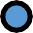 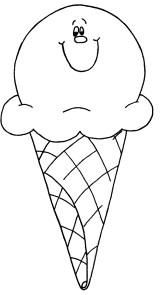 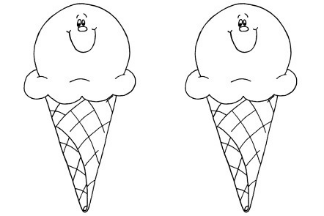 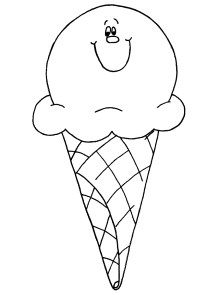 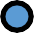 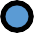 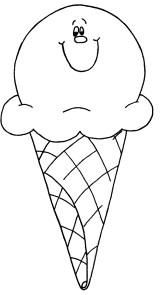 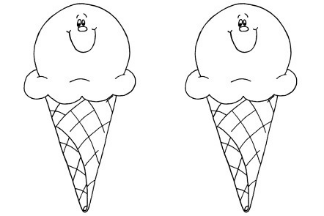 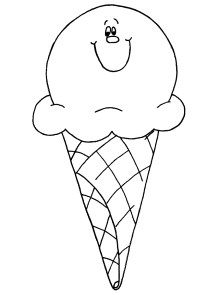 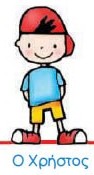 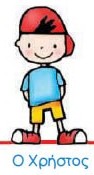 Γράφω έναν πολλαπλασιασμό και μια διαίρεση από την εικόνα που βλέπω, όπως το παράδειγμα.2Χ3=6 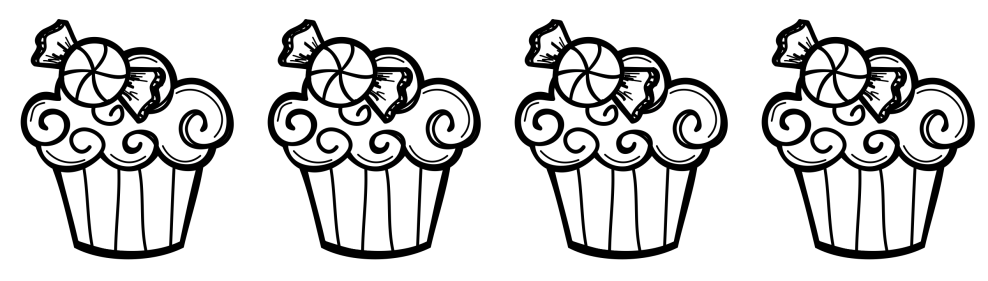 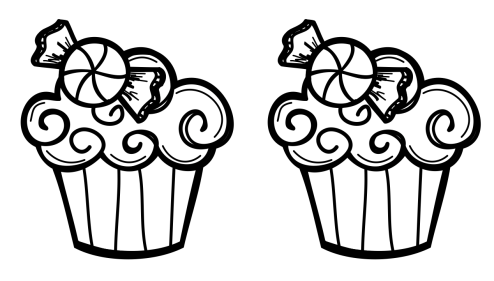 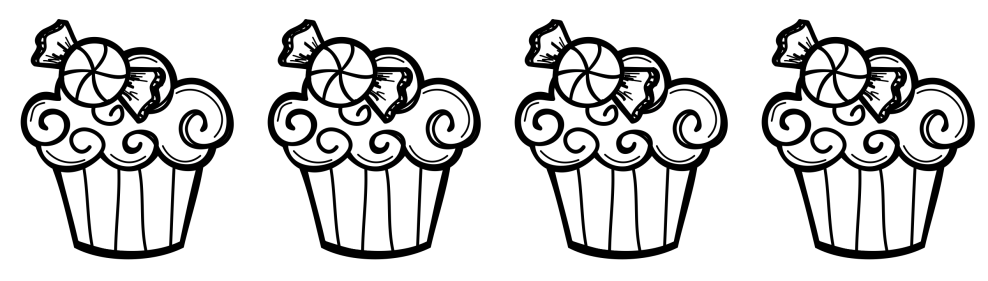 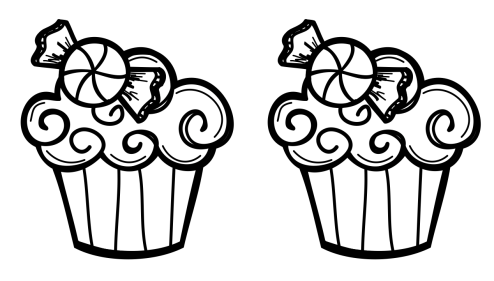 6:2=3 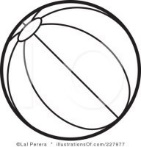 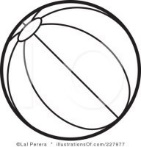 Υπολογίζω, όπως το παράδειγμα:6	x	6 =	3 6	ά ρ α	36: 4 = …5	x	8	=	4 0	ά ρ α	40: 5 = …3	x	7	=	2 1	ά ρ α	21: 3 = …9	x	9	=	8 1	άρα	81: 9 = …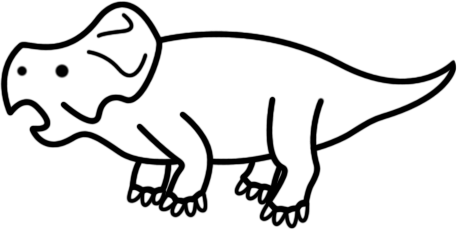 7x2=1 4άρα 1 4 : 7 = … .2x5=1 0ά ρ α10: 5 = …3x4=1 2ά ρ α12: 4 = …6x5=3 0ά ρ α30: 6 = …9x5=4 5ά ρ α45: 5 = …4x8=3 2ά ρ α32: 8 = …